Fødekæde stratego - Fjorden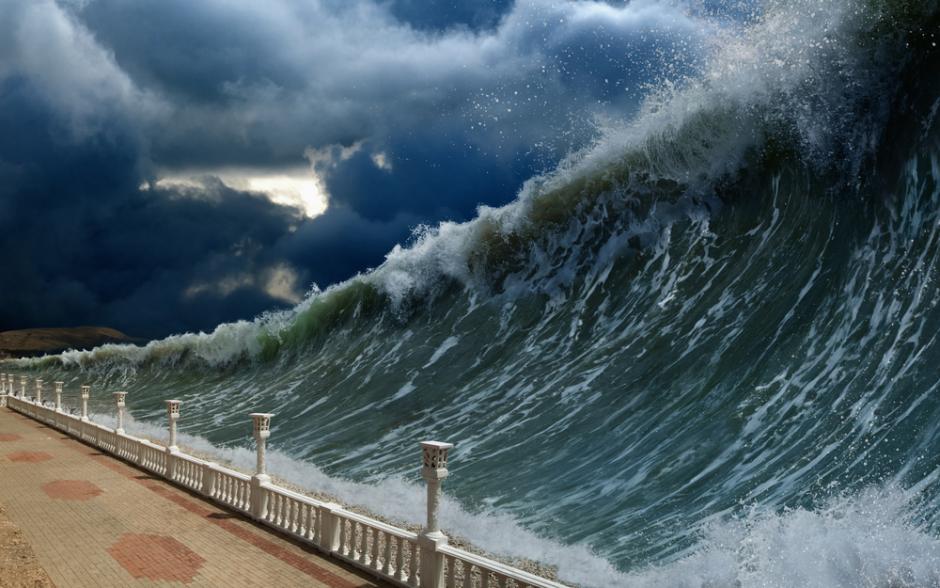 NATURKATASTROFESlår: Alle!Kortet skal afleveres til den man slår!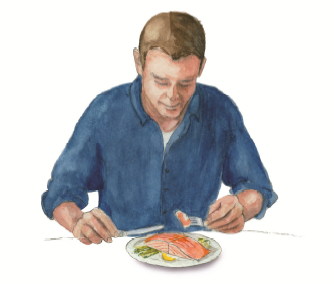 MENNESKESlår: Havørn, ørred, reje, musling, tangBliver slået af: Giftig alge20 POINT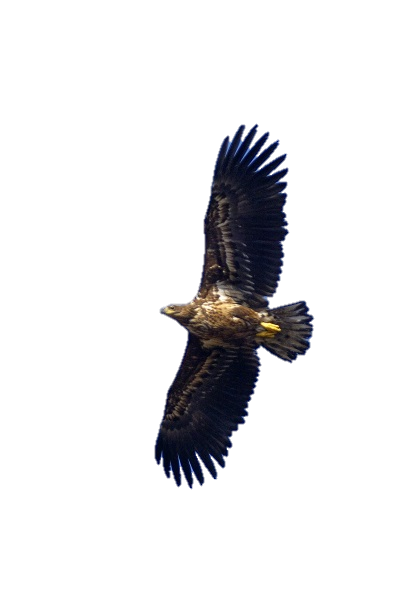 HAVØRNSlår: Ørred, reje, musling, tang, algeBliver slået af: Menneske10 POINT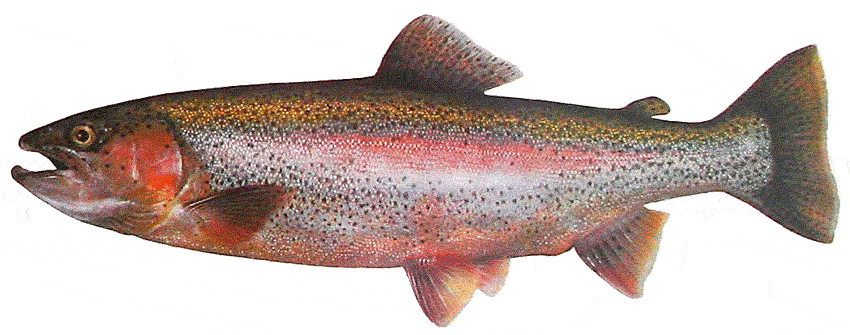 ØRREDSlår: Reje, musling, tang, giftig algeBliver slået af: Menneske, havørn5 POINTØRREDSlår: Reje, musling, tang, giftig algeBliver slået af: Menneske, havørn5 POINT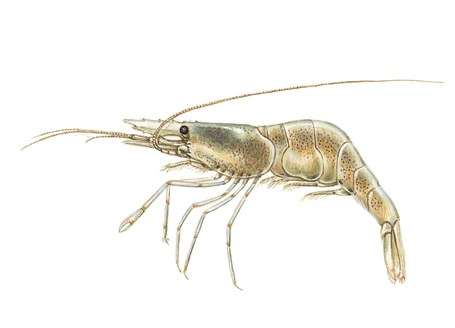 ROSKILDE-REJESlår: Musling, tang, giftig algeBliver slået af: Menneske, havørn, ørred4 POINTROSKILDE-REJESlår: Musling, tang, giftig algeBliver slået af: Menneske, havørn, ørred4 POINTROSKILDE-REJESlår: Musling, tang, giftig algeBliver slået af: Menneske, havørn, ørred4 POINTROSKILDE-REJESlår: Musling, tang, giftig algeBliver slået af: Menneske, havørn, ørred4 POINT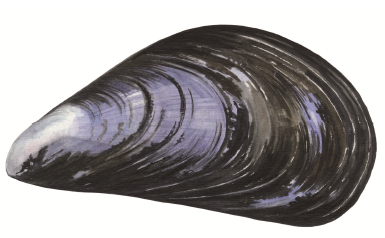 BLÅMUSLINGSlår: Tang, giftig algeBliver slået af: Menneske, havørn, ørred, reje2 POINTBLÅMUSLINGSlår: Tang, giftig algeBliver slået af: Menneske, havørn, ørred, reje2 POINTBLÅMUSLINGSlår: Tang, giftig algeBliver slået af: Menneske, havørn, ørred, reje2 POINTBLÅMUSLINGSlår: Tang, giftig algeBliver slået af: Menneske, havørn, ørred, reje2 POINTBLÅMUSLINGSlår: Tang, giftig algeBliver slået af: Menneske, havørn, ørred, reje2 POINTBLÅMUSLINGSlår: Tang, giftig algeBliver slået af: Menneske, havørn, ørred, reje2 POINT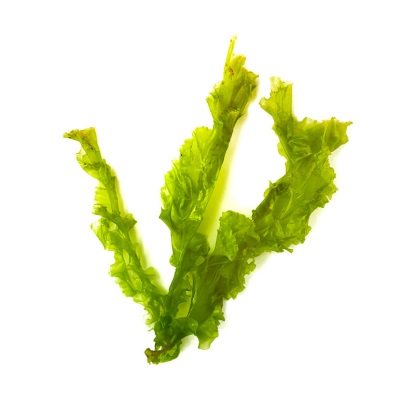 TANGSlår: Giftig algeBliver slået af: Menneske, havørn, ørred, reje, musling1 POINTTANGSlår: Giftig algeBliver slået af: Menneske, havørn, ørred, reje, musling1 POINTTANGSlår: Giftig algeBliver slået af: Menneske, havørn, ørred, reje, musling1 POINTTANGSlår: Giftig algeBliver slået af: Menneske, havørn, ørred, reje, musling1 POINTTANGSlår: Giftig algeBliver slået af: Menneske, havørn, ørred, reje, musling1 POINTTANGSlår: Giftig algeBliver slået af: Menneske, havørn, ørred, reje, musling1 POINTTANGSlår: Giftig algeBliver slået af: Menneske, havørn, ørred, reje, musling1 POINTTANGSlår: Giftig algeBliver slået af: Menneske, havørn, ørred, reje, musling1 POINTTANGSlår: Giftig algeBliver slået af: Menneske, havørn, ørred, reje, musling1 POINT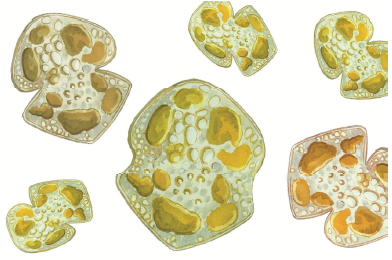 GIFTIG ALGESlår: MenneskeBliver slået af: Havørn, ørred, reje, musling, tang1 POINTGIFTIG ALGESlår: MenneskeBliver slået af: Havørn, ørred, reje, musling, tang1 POINTGIFTIG ALGESlår: MenneskeBliver slået af: Havørn, ørred, reje, musling, tang1 POINTMENNESKESlår: Havørn, ørred, reje, musling, tangBliver slået af: Giftig alge20 POINTHAVØRNSlår: Ørred, reje, musling, tang, algeBliver slået af: Menneske10 POINTØRREDSlår: Reje, musling, tang, giftig algeBliver slået af: Menneske, havørn5 POINTØRREDSlår: Reje, musling, tang, giftig algeBliver slået af: Menneske, havørn5 POINTROSKILDE-REJESlår: Musling, tang, giftig algeBliver slået af: Menneske, havørn, ørred4 POINTROSKILDE-REJESlår: Musling, tang, giftig algeBliver slået af: Menneske, havørn, ørred4 POINTROSKILDE-REJESlår: Musling, tang, giftig algeBliver slået af: Menneske, havørn, ørred4 POINTROSKILDE-REJESlår: Musling, tang, giftig algeBliver slået af: Menneske, havørn, ørred4 POINTBLÅMUSLINGSlår: Tang, giftig algeBliver slået af: Menneske, havørn, ørred, reje2 POINTBLÅMUSLINGSlår: Tang, giftig algeBliver slået af: Menneske, havørn, ørred, reje2 POINTBLÅMUSLINGSlår: Tang, giftig algeBliver slået af: Menneske, havørn, ørred, reje2 POINTBLÅMUSLINGSlår: Tang, giftig algeBliver slået af: Menneske, havørn, ørred, reje2 POINTBLÅMUSLINGSlår: Tang, giftig algeBliver slået af: Menneske, havørn, ørred, reje2 POINTBLÅMUSLINGSlår: Tang, giftig algeBliver slået af: Menneske, havørn, ørred, reje2 POINTTANGSlår: Giftig algeBliver slået af: Menneske, havørn, ørred, reje, musling1 POINTTANGSlår: Giftig algeBliver slået af: Menneske, havørn, ørred, reje, musling1 POINTTANGSlår: Giftig algeBliver slået af: Menneske, havørn, ørred, reje, musling1 POINTTANGSlår: Giftig algeBliver slået af: Menneske, havørn, ørred, reje, musling1 POINTTANGSlår: Giftig algeBliver slået af: Menneske, havørn, ørred, reje, musling1 POINTTANGSlår: Giftig algeBliver slået af: Menneske, havørn, ørred, reje, musling1 POINTTANGSlår: Giftig algeBliver slået af: Menneske, havørn, ørred, reje, musling1 POINTTANGSlår: Giftig algeBliver slået af: Menneske, havørn, ørred, reje, musling1 POINTTANGSlår: Giftig algeBliver slået af: Menneske, havørn, ørred, reje, musling1 POINTGIFTIG ALGESlår: MenneskeBliver slået af: Havørn, ørred, reje, musling, tang1 POINTGIFTIG ALGESlår: MenneskeBliver slået af: Havørn, ørred, reje, musling, tang1 POINTGIFTIG ALGESlår: MenneskeBliver slået af: Havørn, ørred, reje, musling, tang1 POINT